1  Application CQB9aL-63 residual current operated circuit breaker is applicable to the circuit with an alternating current of 50Hz or 60Hz, rated-voltage single pole and two lines 230V, three  pole  four lines 400V,  and a rated current up to 63A; when the human body gets an electric shock or the network leak current exceeds the specified value, the residual current operated circuit breaker can rapidly cut off the power supply in trouble within a very short time for the safety of the human body and the powered equipment. With the function of overload and short circuit protection, the residual current operated circuit breaker can be used to protect the circuit or motor from being damaged by overload and short circuit, and can also be used for not-frequent operational transformation in the circuit under normal condition.The product meets the standards of IEC 61009-1 and GB16917.1 . 2. Type designationCQ  B  9a  L - 63 Rated current(A)  Function code (LE: electronic type RCBO)  Design serial number                             Miniature circuit breaker                             CHAC3  Technical dataTable 2 Maximum breaking time of the residual current operatingTable 3  Over current protection characteristicTable 4 Nominal cross-sectional area of the copper conductor4  working and the installing condition. 4.1 : Ambient  max  temperature is no more than +40℃,   minimum  temperature  is not less   than -5℃. No  more  than  +35℃  within  24  hours;4.2 : altitude  is  no more  than 2000m;4.3 : when  the  highest  temperature  reaches 40℃  the  air  relative  humidity  of  the installing  place  can't  exceed 50%, when in  the  low  temperature  it will  have the relative   higher  humidity. When  the average  largest  relative  humidity  in the most  humiddest  it   is   month  no  more  than  90%,  then  the  monthly-average  temperature  is  no  more  than  25℃. We  must   take  measure  of  the  dew  in  the surface  of the    product  due   to  the temperature;4.4 Installation conditions
 Any direction of the outer magnetic field of the installation site should not exceed 5 times than earth's magnetic field; residual current operated circuit breaker should be mounted vertically, all places inclination no more than 5 °,power position above the handle  , the installation place should be no significant impact and vibration5. Overall and mounting dimensions (mm)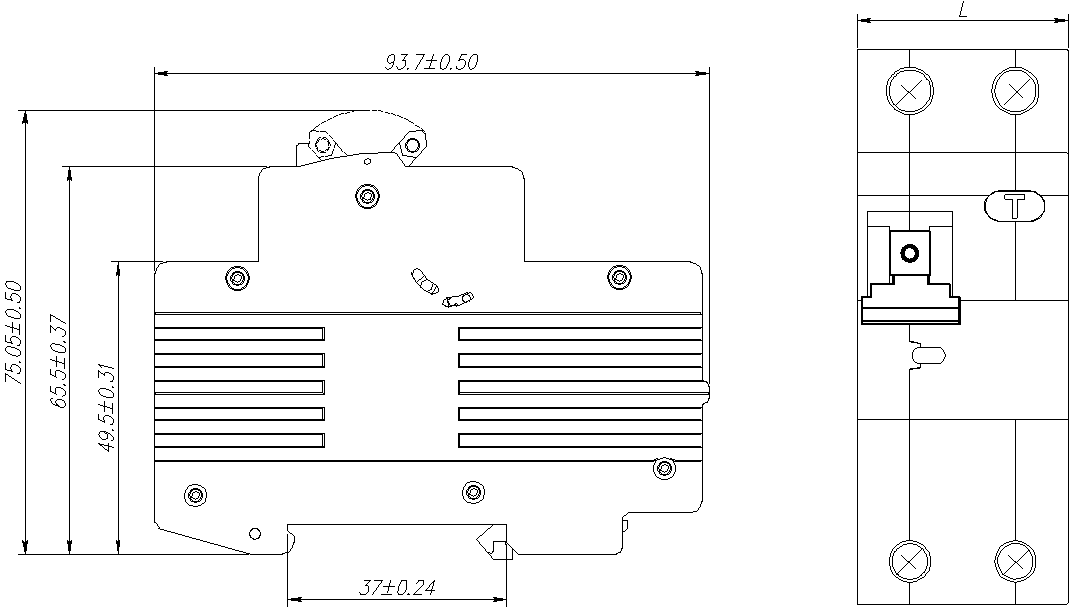 Model                                  1P+N                3P+NModel                                  1P+N                3P+NModel                                  1P+N                3P+NModel                                  1P+N                3P+NRated voltage(v)	:230V~230~/ 400~230~/ 400~Rated current(A) :6、10、16、20、25、32、40、50、636、10、16、20、25、32、40、50、636、10、16、20、25、32、40、50、63Rated Leakage Operating ln (mA)10、30、100、30010、30、100、30010、30、100、300Rated residual non-operating current : lno(mA)0.5ln0.5ln0.5lnPoles :1P+N1P+N3P+NRated breaking capacity : lcu(A)600060006000Rated residual making and breaking capacity l m600060006000Maximum breaking time of the residual current operatingTable 2Table 2Table 2Tripping characteristic :Table 3Table 3Table 3Mechanical life & Electrical life:	Mechanical life：10000 ； Electrical life: 4000Mechanical life：10000 ； Electrical life: 4000Mechanical life：10000 ； Electrical life: 4000Nominal cross section area S (mm2) :Table 4Table 4Table 4Pollution degree:222Protection class:IP20IP20IP20Overvoltage category :Ⅱ、ⅢⅡ、ⅢⅡ、ⅢTypeln (A)ln (mA)Breaking time when the residual current assumes the following values (s)Breaking time when the residual current assumes the following values (s)Breaking time when the residual current assumes the following values (s)Typeln (A)ln (mA)ln2ln5lnGeneral type  Any valueAny value0.10.050.04Rated current(A) :   Test current  Initial situation     Tripping time       Test result        RemarksRated current(A) :   Test current  Initial situation     Tripping time       Test result        RemarksRated current(A) :   Test current  Initial situation     Tripping time       Test result        RemarksRated current(A) :   Test current  Initial situation     Tripping time       Test result        RemarksRated current(A) :   Test current  Initial situation     Tripping time       Test result        RemarksRated current(A) :   Test current  Initial situation     Tripping time       Test result        Remarks6~631.13InCold statet≥1hNot-trippin6~631.45InRight after test at＜1htrippinCurrent  stablely raised to specified value in 5s6~632.55InCold state1s＜t＜60s(In≤32A)1s＜t＜120s(In＞32A)trippinC 6~635InCold statet≥0.1sNot-trippinC6~6310InCold statet＜0.1strippinCRated current （A）              Nominal cross-sectional area of the copper conductor （mm2）Rated current （A）              Nominal cross-sectional area of the copper conductor （mm2）6~16220~322.540~634Poles :         L(mm)Poles :         L(mm)1P+N35.6±0.103P+N71.2±0.20